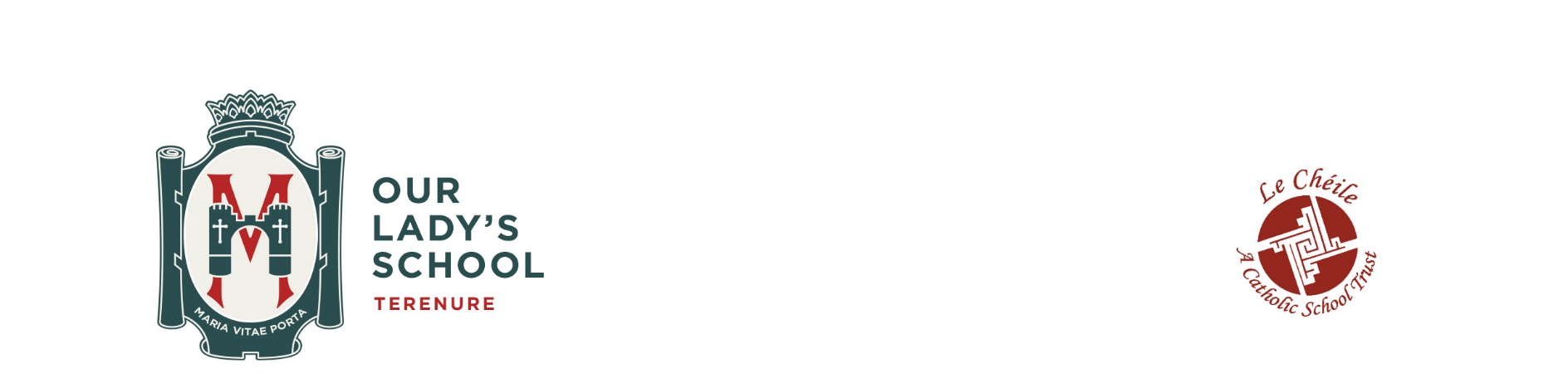 BOOKLIST 4th YEAR 2020 / 2021 ** Additional Costs:  Student journal, locker rental etc. payable directly to the school as per costs letter.                                                                                                                                                                                N.B.    Please remind students to retain all books, copies and notes from previous years as they will be needed for the                       coming academic year.RELIGIONRetain: Copy and FolderRELIGIONRELIGIONENGLISHText (novel/play) to be prescribed in September.IRISHT.Y. Booklet will be distributed by class teacher in September.IRISHMATHS(Ordinary Level)Active Maths 3  (2nd edition)        Keating, Mulvaney & O’Loughlin                 FolensMATHS(Ordinary Level)Retain:  Formulae & Tables bookMATHS(Ordinary Level)Geometry set                  MATHS(Ordinary Level)Calculator (Casio fx-85GT X to be purchased if new calculator is required)MATHS(Higher Level)Active Maths 4 Book 2 (2nd edition)                                                                    FolensMATHS(Higher Level)Retain:  Formulae & Tables bookMATHS(Higher Level)Geometry SetMATHS(Higher Level)Calculator (Casio fx-85GT X to be purchased if new calculator is required)FRENCHNo books requiredFRENCHFRENCHHOME ECWhite coat requiredHOME ECHandouts & Materials will be provided by the school in September.HOME ECHOME ECARTFashion:  Collection of old clothes as base garments.ARTPencil, ruler, sharpener, eraser, colouring pencils, zipper folder/pack, Prittstick.ARTARTGERMANNo book required.GERMANGERMANGERMANSPANISHNo books required.SPANISHSPANISHSPANISHAG SCIENCENo books required.AG SCIENCEAG SCIENCE